РЕШЕНИЕРассмотрев обращение Главы администрации Петропавловск-Камчатского городского округа Алексеева А.В. от 16.09.2014 № 01-01-01/1860/14, обращение депутата Городской Думы Петропавловск-Камчатского городского округа по единому муниципальному избирательному округу Калашникова В.Ю. от 02.10.2014 № ГД-02-а/331/14 и обращение депутата Городской Думы Петропавловск-Камчатского городского округа по избирательному округу № 8 Стукова А.Ю.
от 18.09.2014 № 40, в соответствии с Решением Городской Думы Петропавловск-Камчатского городского округа от 26.06.2013 № 90-нд «О порядке регулирования отношений, связанных с формированием, финансовым обеспечением наказов избирателей в Петропавловск-Камчатском городском округе и контролем  за их выполнением», Городская Дума Петропавловск-Камчатского городского округаРЕШИЛА:1. Внести в перечень наказов избирателей Петропавловск-Камчатского городского округа на 2015 год, поступивших депутатам Городской Думы Петропавловск-Камчатского городского округа, утвержденный решением Городской Думы Петропавловск-Камчатского городского округа от 27.08.2014
№ 545-р (далее - перечень), изменения согласно приложению к настоящему решению.2. Направить настоящее решение Главе администрации Петропавловск-Камчатского городского округа для учета внесенных в перечень изменений в бюджете Петропавловск-Камчатского городского округа на 2015 год и плановый период 2016-2017 годов. 3. Направить настоящее решение в газету «Град Петра и Павла» для опубликования и разместить на официальном сайте Городской Думы Петропавловск-Камчатского городского округа в информационно-телекоммуникационной сети «Интернет».Приложение к решению Городской Думы Петропавловск-Камчатского 
городского округа от 22.10.2014 № 587-рИзменения в перечень наказов избирателей Петропавловск-Камчатского городского округа на 2015 год, 
поступивших депутатам Городской Думы Петропавловск-Камчатского городского округа1. Строку четвертую изложить в следующей редакции:2. Строку пятую изложить в следующей редакции:3. Строку десятую изложить в следующей редакции:Строку тринадцатую изложить в следующей редакции:5. Строку девятнадцатую изложить в следующей редакции:6. Дополнить строкой двадцатой следующего содержания: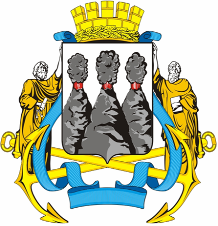 ГОРОДСКАЯ ДУМАПЕТРОПАВЛОВСК-КАМЧАТСКОГО ГОРОДСКОГО ОКРУГАот 22.10.2014 № 587-р21-я сессияг.Петропавловск-КамчатскийО внесении изменений в перечень наказов избирателей Петропавловск-Камчатского городского округа на 2015 год, поступивших депутатам Городской Думы Петропавловск-Камчатского городского округа, утвержденный решением Городской Думы Петропавловск-Камчатского городского округа от 27.08.2014 № 545-рГлава Петропавловск-Камчатского городского округа, исполняющий полномочия председателя Городской ДумыК.Г. Слыщенко«22.Воровский А.В.Стуков А.Ю.Ткаченко Т.В.Приобретение мебели (шкаф в методический кабинет) для муниципального автономного дошкольного образовательного учреждения «Центр развития           ребенка – детский сад № 2»187 500Департамент социального развития администрации Петропавловск-Камчатскогогородского округа22.Воровский А.В.Стуков А.Ю.Ткаченко Т.В.Изготовление и установка ограждения вокруг спортивной площадки на территории муниципального автономного дошкольного образовательного учреждения «Центр развития ребенка – Детский сад              № 8»187 500Департамент социального развития администрации Петропавловск-Камчатскогогородского округа22.Воровский А.В.Стуков А.Ю.Ткаченко Т.В.Проведение ремонтных работ в музыкальном зале муниципального автономного дошкольного образовательного учреждения «Детский сад № 28 комбинированного вида»187 500Департамент социального развития администрации Петропавловск-Камчатскогогородского округа22.Воровский А.В.Стуков А.Ю.Ткаченко Т.В.Приобретение игрового комплекса для муниципального автономного дошкольного образовательного учреждения «Центр развития ребенка – Детский сад               № 39»187 500Департамент социального развития администрации Петропавловск-Камчатскогогородского округа22.Воровский А.В.Стуков А.Ю.Ткаченко Т.В.Приобретение спортивного и игрового оборудования для муниципального автономного дошкольного образовательного учреждения «Детский сад № 43 – Центр развития ребенка»187 500Департамент социального развития администрации Петропавловск-Камчатскогогородского округаПриобретение металлических стульев для муниципального автономного образовательного учреждения «Средняя общеобразовательная школа     № 33 с углубленным изучением отдельных предметов»187 500Проведение ремонтных работ в блоке «А» муниципального бюджетного образовательного учреждения «Средняя общеобразовательная школа                № 40»187 500Проведение ремонтных работ (замена окон, замена линолеума) муниципального автономного образовательного учреждения «Средняя общеобразовательная школа № 42»187 500«».«33.Долгунков А.А.Питерский А.А.Слыщенко К.Г.Установка малых антивандальных спортивных форм на площадках, расположенных на территории избирательного округа № 1465 000Комитет городского хозяйства администрации Петропавловск-Камчатского городского округа«33.Долгунков А.А.Питерский А.А.Слыщенко К.Г.Установка оконных жалюзи в муниципальном бюджетном образовательном учреждении «Средняя общеобразовательная школа № 2» 35 000Департамент социального развития администрации Петропавловск-Камчатского городского округа«33.Долгунков А.А.Питерский А.А.Слыщенко К.Г.Проектирование межквартальных проездов                             в поселке Завойко1 000 000Комитет городского хозяйства администрации Петропавловск-Камчатского городского округа»;«88.Наумов А.Б.Установка остановочного павильона на автобусной остановке «Сапун-Гора», в том числе проектные работы500 000Комитет городского хозяйства администрации Петропавловск-Камчатского городского округа»;		«111.Рыкова И.В.Приобретение учебного и учебно-вспомогательного оборудования для муниципального казенного образовательного учреждения «Детский дом – школа
№ 2 для детей сирот и детей, оставшихся без попечения родителей»50 000Департамент социального развития администрации Петропавловск-Камчатского городского округа		«111.Рыкова И.В.Приобретение учебного и учебно-вспомогательного оборудования для муниципального бюджетного образовательного учреждения «Средняя общеобразовательная школа № 24»50 000Департамент социального развития администрации Петропавловск-Камчатского городского округа111.Рыкова И.В.Приобретение учебного и учебно-вспомогательного оборудования для муниципального бюджетного образовательного учреждения дополнительного образования детей «Детский дом творчества «Юность»50 000Департамент социального развития администрации Петропавловск-Камчатского городского округа111.Рыкова И.В.Приобретение учебного и учебно-вспомогательного оборудования для муниципального бюджетного образовательного учреждения дополнительного образования детей «Станции юных техников»50 000Департамент социального развития администрации Петропавловск-Камчатского городского округа111.Рыкова И.В.Приобретение мебели для учебно-методических пособий для муниципального автономного дошкольного образовательного учреждения «Детский сад № 4 комбинированного вида»55 000Департамент социального развития администрации Петропавловск-Камчатского городского округаПриобретение мебели для учебно-методических пособий для муниципального бюджетного дошкольного образовательного учреждения «Детский сад № 10 комбинированного вида»55 000Приобретение мебели для учебно-методических пособий для муниципального бюджетного дошкольного образовательного учреждения «Детский сад № 19 комбинированного вида»57 500Приобретение мебели для учебно-методических пособий для муниципального автономного образовательного учреждения «Средняя общеобразовательная школа № 3 имени А.С. Пушкина»57 500Приобретение строительных материалов (линолеум) для муниципального бюджетного образовательного учреждения «Основная общеобразовательная школа
№ 5»75 000»;«117.Шуваев Ю.И.Установка детской площадки по проспекту Рыбаков, дома № 32-36500 000Комитет городского хозяйства администрации Петропавловск-Камчатского городского округа»;«118.Калашников В.Ю.Приобретение учебного и учебно-вспомогательного оборудования для муниципального казенного образовательного учреждения «Детский дом № 5» (замена окон, дверей, ремонтные работы электрической проводки)500 000Департамент социального развития администрации Петропавловск-Камчатского городского округа.».